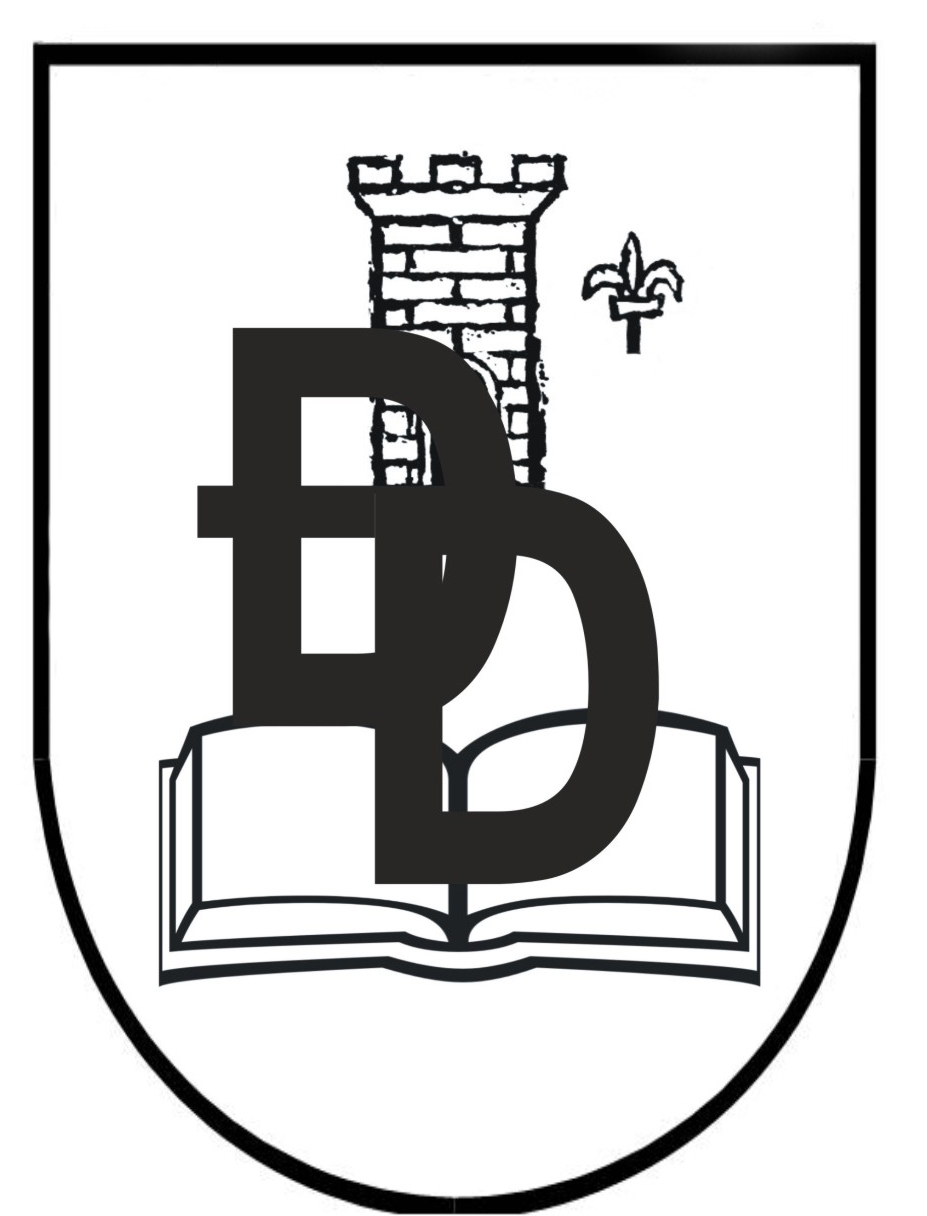 Park hrvatskih branitelja 410310 Ivanić-GradTelefon:01/2881-695/fax:2881-693E-mail:ured@os-gjdezelica-ivanicgrad.skole.hrIZVJEŠĆE – POJEDINAČNI DRAMSKI NASTUPI (LIDRANO 2022.)Županijska razina smotre LiDraNo održana je u OŠ Đure Deželića Ivanić-Grad, 17. ožujka 2022. u online okruženju, pomoću platforme MS Teams. Od 9 do 10.30 sati učenici su se uključivali u razgovor i izvodili scenske nastupe. Prisustvovali su svi pozvani učenici. Nakon toga Povjerenstvo je vijećalo o izvedbama te je u 12.30 započeo okrugli stol. Okrugli je stol završen u 14 sati. Povjerenstvo u sastavu: Ivan Đuričić, Maja Katić, Katarina Kolega, Iva Stamenković  predložilo je za državnu razinu sljedeće izvedbe:Lana Banek  - „Naša generacija“ (kazivanje poezije; autor rada Jordan Nichols) -OŠ Ljube Babića, Jastrebarsko; mentoricaDarinka DimnjakovićAlma Podhraški -  „Veliki, savršeni ljudi“ (pojedinačni scenski nastup; autor rada Sandra Desinger) – OŠ Pavao Belas, Brdovec, mentorica Ivanka TomićFran Todorić: „Ona + ja“ (monolog, autor rada Zlatko Krilić) – OŠ Eugena Kumičića, Velika Gorica, mentorica Ljubica Skelin